Veteran Health Identification Card (VHIC 4.29)User Guide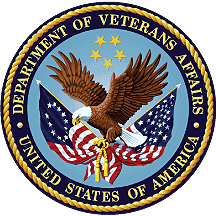 Volume 6 – Self-Service Request ProcessingMay 2024Department of Veterans AffairsOffice of Information and Technology (OIT)Revision HistoryNOTE: The revision history cycle begins once changes or enhancements are requested after the document has been baselined.Table of Contents1.	Introduction	11.1.	Purpose	11.2.	Document Orientation	11.2.1.	Organization of the Manual	11.2.2.	Assumptions	11.2.3.	Disclaimers	21.2.3.1.	Software Disclaimer	21.2.3.2.	Documentation Disclaimer	21.2.4.	Documentation Conventions	21.3.	Enterprise Service Desk and Organizational Contacts	32.	Self-Service VHIC Card Request – What is it?	33.	Getting Started	33.1.	Accessing the VHIC Application	33.1.1.	Single Sign-On Internal (SSOi)	33.2.	System Menu	43.3.	Accessing the Identity Management Toolkit	43.3.1.	Accessing the Identity Management Toolkit Directly	43.3.2.	Accessing Identity Management Toolkit from within the VHIC Application	53.3.2.1.	Step 1 of the VHIC Card Request	53.3.2.2.	Veteran Link in Assigned Self Service Requests for Manual Review List	64.	VHIC Application Home Page	74.1.	VHIC System Status Banner	84.2.	VHIC Self-Service Request Notifications	84.3.	Viewing Self Service New Card Requests	94.3.1.	View Unassigned Requests by VISN	104.3.2.	View Unassigned Requests by Facility	124.3.3.	Assigned Requests	145.	Self Service Request Processing	155.1.	Person Verification Task- Accepted Image	165.2.	Person Verification Task- Rejected Image	245.3.	Communication For Veteran	296.	Troubleshooting	30Table of FiguresFigure 1. SSOi Login Screen	4Figure 2. Identity Management Toolkit SSOi Logon Screen	5Figure 3. Step 1: Enter Search Terms with Identity Management Toolkit hyperlink	6Figure 4. Veteran Link to MPI Toolkit Task	6Figure 5. Veteran Link to MPI Toolkit Task with Preferred Name	7Figure 6. MPI Toolkit Task	7Figure 7. VHIC System Banner Page	8Figure 8. Self Service Request Notifications	9Figure 9. Link to View Self Service Requests by VISN	10Figure 10. List of Requests Submitted by VISN	10Figure 11. Unassigned Self-Service Requests by VISN, additional VISN Selection List	11Figure 12. List of Unassigned Requests by Chosen VISN	11Figure 13.  Facility Unassigned Request Information	12Figure 14. Unassigned Self-Service Requests for Manual Review	13Figure 15. Request Information Changed	13Figure 16. Assigned Request Information	14Figure 17. Assigned Self-Service Requests for Manual Review	15Figure 18. Assigned Self-Service Requests for Manual Review with Preferred Name	15Figure 19. Link to Person Verification Task	16Figure 20. Select Task Number	17Figure 21. Task Notes Tab	17Figure 22. Assign Task	18Figure 23. Figure 23. Person Verification Task Details	18Figure 24.  Person Verification Data Review Screen	19Figure 25. Self Service Images Tab	19Figure 26. Data Review Tab Verify Traits	20Figure 27. Accept Veteran Submitted Image	20Figure 28. Documentation Tab	21Figure 29. Submit Document Details	22Figure 30. Select OK Button	22Figure 31. Task Competed	23Figure 32. Add Task Notes	23Figure 33. LOA Changed	23Figure 34. Proofing Correlation Added	24Figure 35. Link to Toolkit Task	24Figure 36. MPI Toolkit Task Number Link	25Figure 37. New Person Verification Task Details	25Figure 38. Assign Task	25Figure 39. Select Person Verification Tab	26Figure 40. Select Self-Service Images Tab	26Figure 41. Compare Veteran Images	27Figure 42. Rejection Reason Menu	27Figure 43. Select Reject Image Button	28Figure 44. Reject/Resolve Confirmation Message	28Figure 45. Resolved Task Status	29Figure 46. Level of Assurance Does Not Change	29Figure 47. Request Cancellation Review Issue	30Figure 48. Request Cancellation Email Timed Out	30Table of TablesTable 1: Enterprise Service Desk Contact Information	3IntroductionPurposeThe purpose of this User Guide is to provide information and a detailed walkthrough of processing a Veteran Health Identification Card request submitted by the veteran through the VA Access Self-Service application. Document OrientationOrganization of the ManualThis User Guide is divided into six sections for quick access to information needed.The first section will provide an overview of what a VHIC is and what the eligibility requirements are, and the various user roles and their accessibility within the VHIC application.To be able to receive a VHIC, a Veteran must meet the following eligibility criteria:Be eligible for VA medical benefitsBe enrolled in the VA Healthcare systemBe Level 2 proofed at a VA medical facilityVeteran identity must be recognized in the Master Veteran Index (MPI), which is managed by the Identity and Access Management (IAM) of the VANOTE: The level 2 proofing process is a method to verify the identity of Veterans. VA requires Veterans to provide approved identification documents to access Personal Identifiable Information (PII), Personal Health Information (PHI) and request a Veterans Health Identification Card (VHIC).The second and third sections will explain system requirements and log in instructionsThe fourth section review and discuss the information found on the VHIC Menu/Home page.The fifth section will give the user step-by-step details of how to complete the Identity Proofing process for a Veteran that has submitted a VHIC Card request remotely. The VHIC user must verify the Veteran’s Identity Proofing Level is at Level 2 in the Identity Management Toolkit.The last section covers some troubleshooting issues and solutions that will help the VHIC user to better able to support the Veteran and ensure that the VHIC requests are processed properly.AssumptionsThis guide has been written with the following assumed experience/skills of the audience:User has basic knowledge of the operating system such as: How to log inThe use of commandsMenu optionsNavigation toolsUser has an understanding of the roles within VHICUser has been provided the appropriate active roles required for the VHIC application.User is using Google Chrome or Microsoft Edge  to do their job of either Creating a VHIC Card Request, Running Reports, or Managing VHICs depending on user roles.User has validated access to the VHIC application.User has completed any prerequisite training.DisclaimersSoftware DisclaimerThis software was developed at the Department of Veterans Affairs (VA) by employees of the Federal Government in the course of their official duties. Pursuant to title 17 Section 105 of the United States Code this software is not subject to copyright protection and is in the public domain. VA assumes no responsibility whatsoever for its use by other parties, and makes no guarantees, expressed or implied, about its quality, reliability, or any other characteristic. We would appreciate acknowledgement if the software is used. This software can be redistributed and/or modified freely provided that any derivative works bear some notice that they are derived from it, and any modified versions bear some notice that they have been modified.Documentation DisclaimerThe appearance of external hyperlink references in this manual does not constitute endorsement by the Department of Veterans Affairs (VA) of this Web site or the information, products, or services contained therein. The VA does not exercise any editorial control over the information you may find at these locations. Such links are provided and are consistent with the stated purpose of the VA.Documentation ConventionsThis manual uses several methods to highlight different aspects of the material.Descriptive text is presented in a proportional font (as represented by this font).“Screenshots” of computer online displays (i.e., character-based screen captures/dialogs) and are shown in a non-proportional font and enclosed within a box. Also included are Graphical User Interface (GUI) Microsoft Windows images (i.e., dialogs or forms).User's responses to online prompts (e.g., manual entry, taps, clicks, etc.) will be [boldface] type and enclosed in brackets.Enterprise Service Desk and Organizational ContactsThe support contact information documented herein is intended to restore normal service operation as quickly as possible and minimize the adverse impact on business operations, ensuring that the best possible levels of service quality and availability are maintained.The following table lists the contact information needed by site users for troubleshooting purposes. Support contacts are listed by description of the incident escalation and contact information (phone number and options to select).Table 1: Enterprise Service Desk Contact InformationSelf-Service VHIC Card Request – What is it?The VHIC Self-Service Application was created to allow Veterans to request VHIC card(s) without having to visit their local facilities offering them convenience and safely limiting exposure to Covid 19. VHIC users will be responsible for monitoring and processing new card requests submitted through the Self-Service Tool. Self-Service New Card Requests require remote veteran proofing the process will be outlined in this user guide.Getting StartedAccessing the VHIC ApplicationSingle Sign-On Internal (SSOi)VHIC is a web-based application that users will access via a web browser. The recommended browser is Google Chrome or Microsoft Edge. The VHIC URL is REDACTED and is case sensitive – it must be entered exactly as shown. After successfully logging in to the VHIC application, users should bookmark this site for easy access in the future. Users will be presented with the Single Sign On – internal (SSOi) login screen (shown below).Here the VHIC user will need to use their PIV card to log into the VHIC application.Figure 1. SSOi Login Screen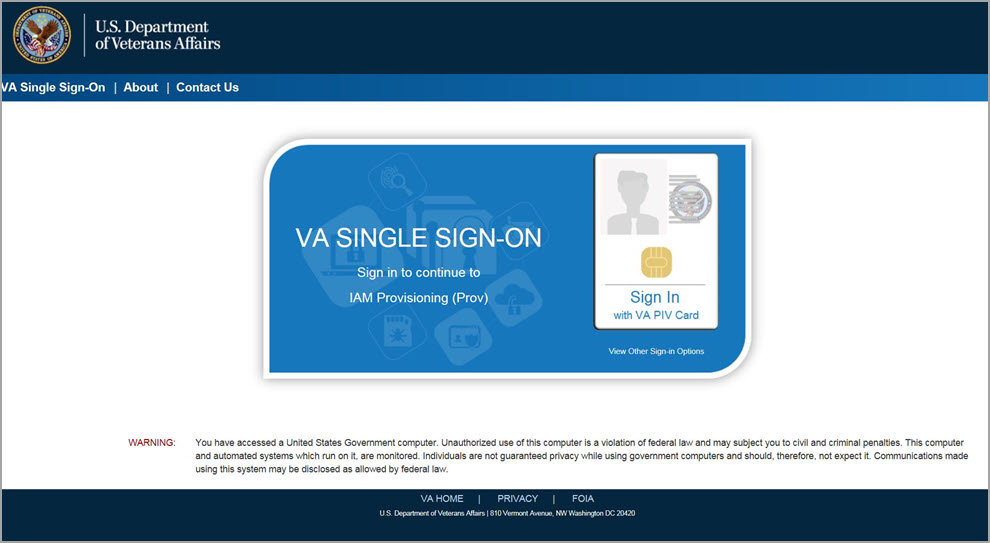 System MenuThe VHIC application is built to accommodate a specific set of pre-established user roles. During the provisioning process, the VHIC user will have a role assigned to them, which will determine what aspects of the VHIC application are available to them. For more information on the areas of access that accompanies each role, please refer to VHIC Roles and Access document.Depending on the VHIC users’ role, they will be presented different Home screens upon logging into the VHIC application. Accessing the Identity Management ToolkitAccessing the Identity Management Toolkit DirectlyThe VHIC user will need to go to the Identity Management Toolkit application to look up the Veteran and verify their proofing level and if needed complete the proofing process. The Identity Management Toolkit can be accessed by using the URL in the next section entitled “SSOi.”SSOi: REDACTEDFigure 2. Identity Management Toolkit SSOi Logon ScreenThe URLs are case sensitive – they must be entered exactly as shown. After successfully logging into the Identity Management Toolkit application, users should bookmark this site for easy access in the future. Instructions on how to do just that can be found REDACTED.The best time to bookmark the site is after the user is in the application itself rather than attempting to bookmark the Login screen.Accessing Identity Management Toolkit from within the VHIC ApplicationStep 1 of the VHIC Card Request When the VHIC user starts the Card Request process, they will see a message on Step 1: Enter Search Terms. “IMPORTANT: Have you Identity Proofed the Veteran in Identity Management Toolkit? (Click here to open REDACTED in another window)” The VHIC user can click on the blue words REDACTED which is a hyperlink that will take the user to the Identity Management Toolkit application.Figure 3. Step 1: Enter Search Terms with Identity Management Toolkit hyperlink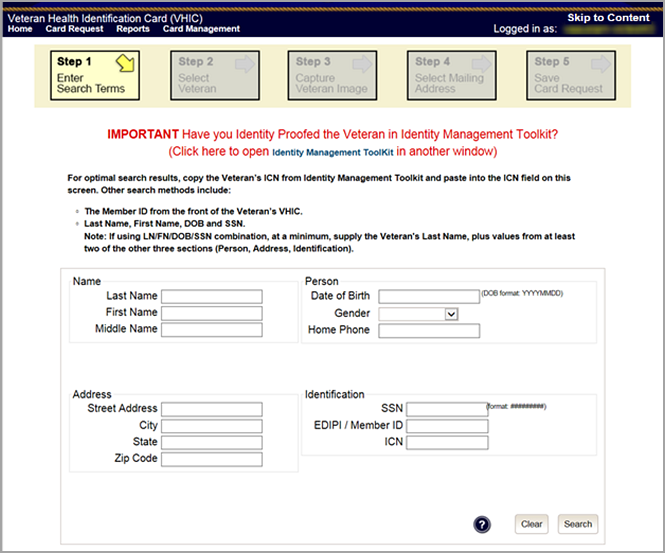 Veteran Link in Assigned Self Service Requests for Manual Review ListSelecting the Full Name link from the Assigned Request list will open the Toolkit directly to the 1998 Person Verification [Self-Service] Task.Figure 4. Veteran Link to MPI Toolkit Task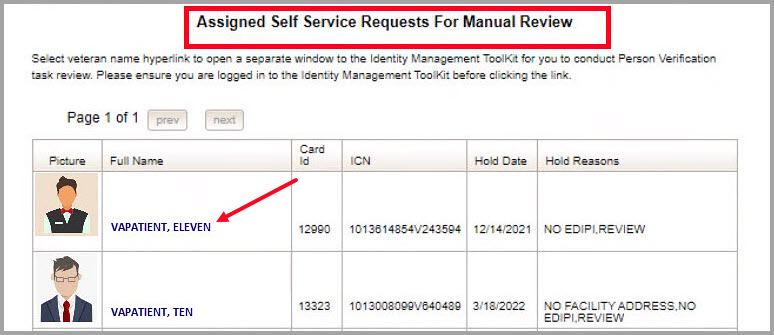 NOTE: If the Veteran has a Preferred Name on file it will appear within parenthesis where the Full Name appears as seen below.Figure 5. Veteran Link to MPI Toolkit Task with Preferred Name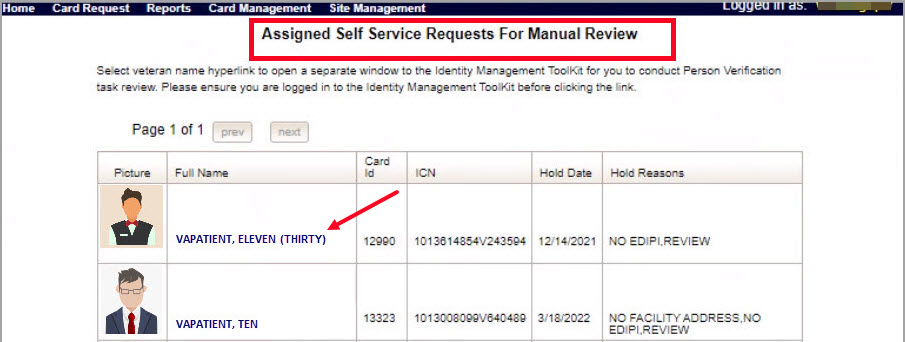 Figure 6. MPI Toolkit Task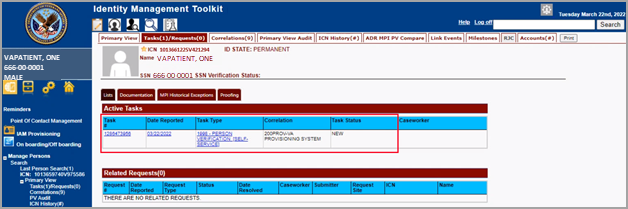 VHIC Application Home Page VHIC System Status BannerThe VHIC System will display a Status Banner at the top of the screen to notify users of reported issues with the system and/or during maintenance activities that do not require downtime such as high volume or preferred browser reminder.Figure 7. VHIC System Banner PageREDACTEDVHIC Self-Service Request NotificationsWhen the VHIC User logs into the VHIC Application, they will see Self-Service request information for their facility listed on the Home page. This information includes:The number of facility specific requests that have been submitted through the Self-Service Application for that have not been assigned to a proofer for review.The number of requests that the user has assigned to them The number of requests that are in an ON HOLD status that will expire within seven days.Figure 8. Self Service Request Notifications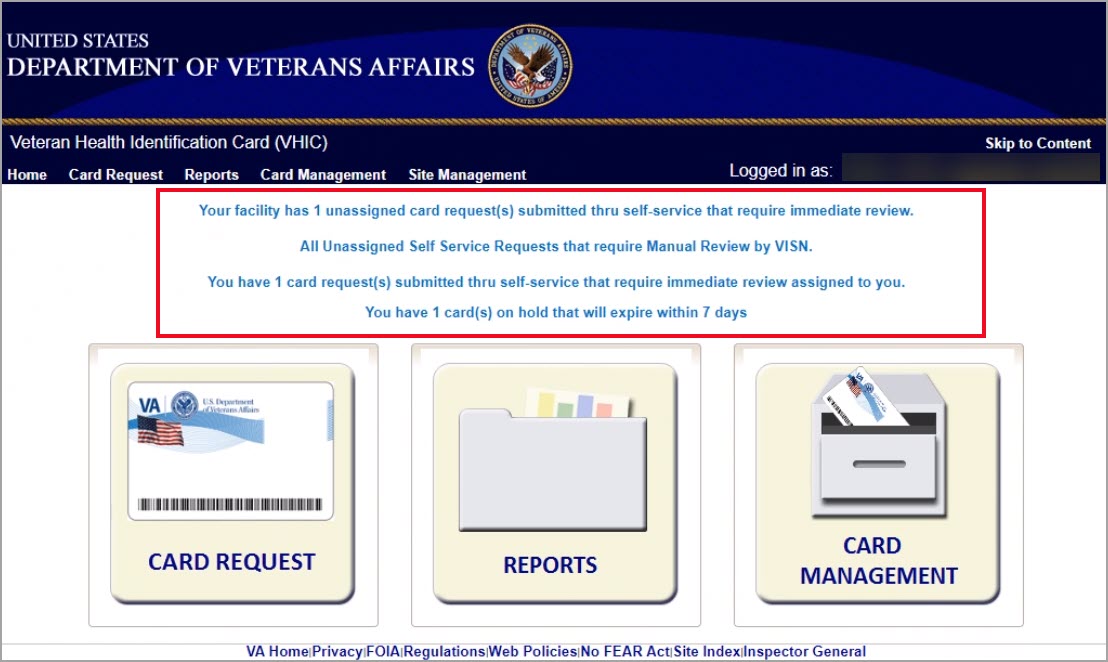 Viewing Self Service New Card RequestsThe Self-Service request information listed on the Home screen serves as a link to review the New Card Requests.View Unassigned Requests by VISNClicking on the VISN Unassigned Card Request message will direct the user to the list of requests that need to be assigned to a Proofer within their VISNFigure 9. Link to View Self Service Requests by VISN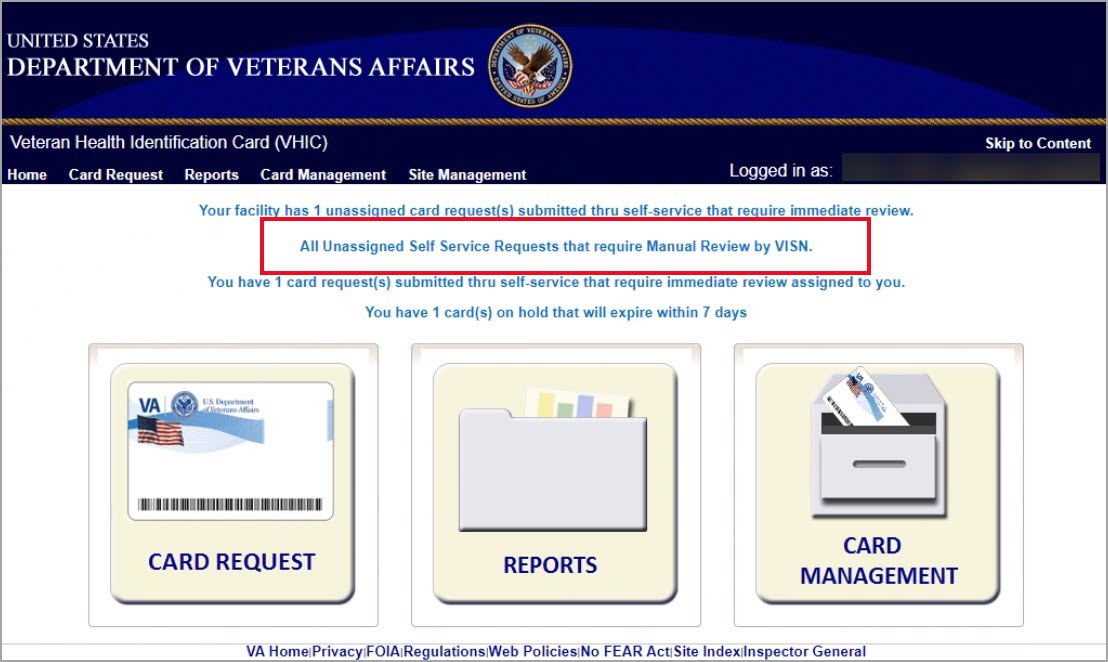 Figure 10. List of Requests Submitted by VISN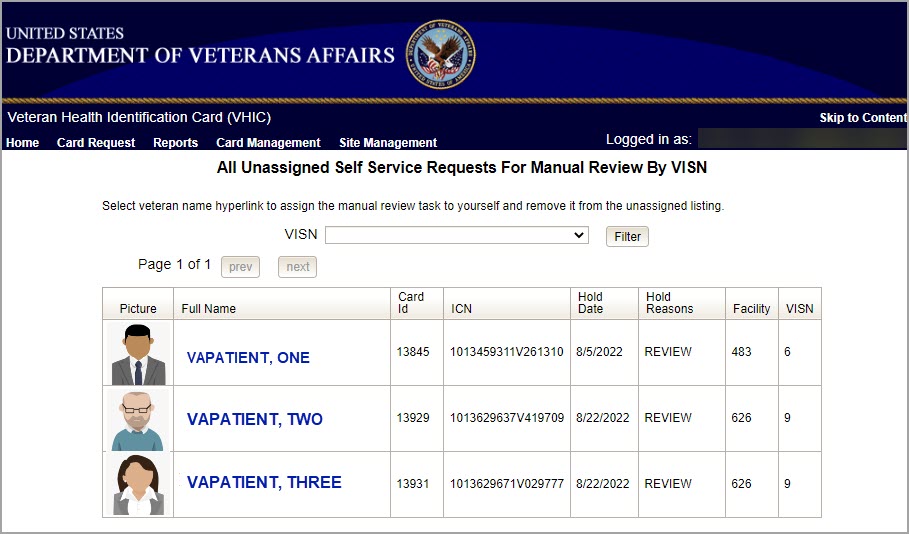 Users with the appropriate access will have the ability to view and filter the unassigned lists of other VISNs by selecting the VISN from the dropdown list.Figure 11. Unassigned Self-Service Requests by VISN, additional VISN Selection List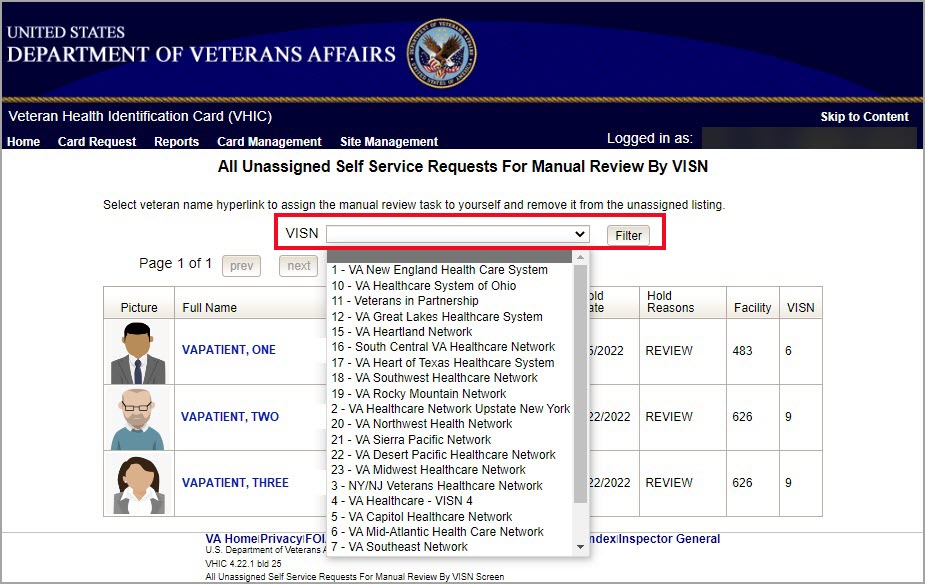 After selecting the desired facility from the dropdown, click the filter button to see the list of unassigned requests from that VISNFigure 12. List of Unassigned Requests by Chosen VISN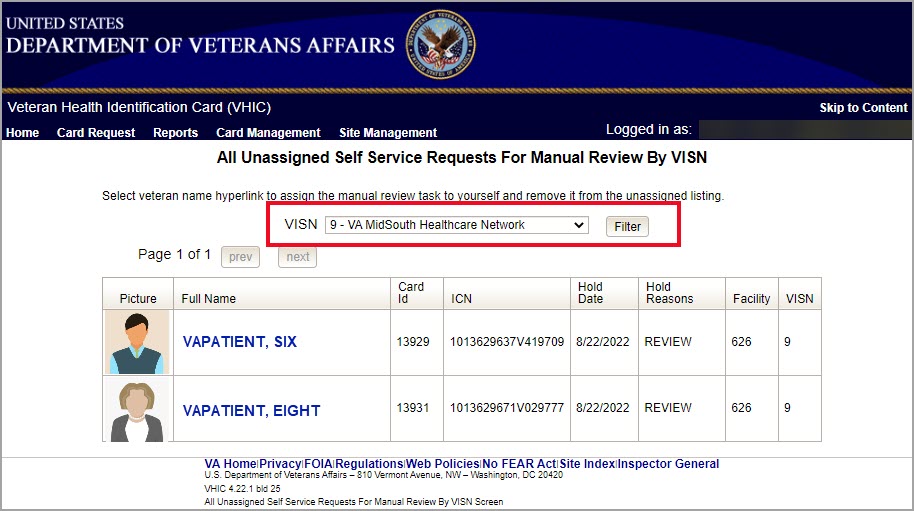 View Unassigned Requests by FacilityClicking on the Facility Unassigned Card Request message will direct the user to the list of facility requests that need to be assigned to a Proofer.Figure 13.  Facility Unassigned Request Information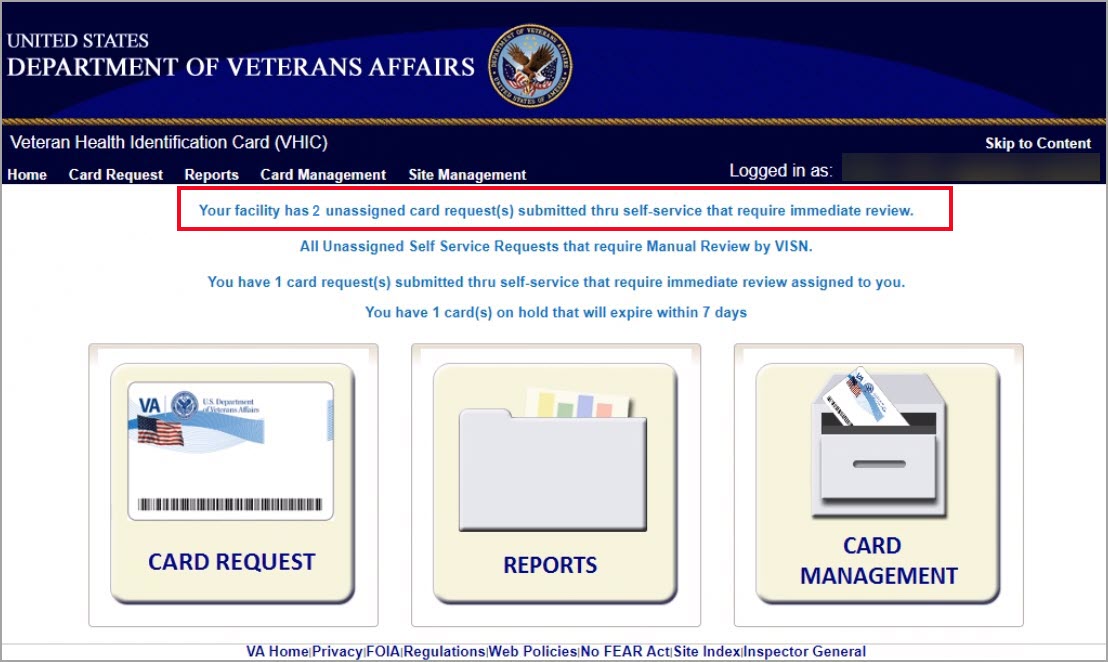 A list of unassigned requests will be displayed offering the following details:Photograph currently on file in the systemFull NameCard IDICNHold DateHold Reason(s)Selecting the Veteran Name Link will assign the request to the user.Figure 14. Unassigned Self-Service Requests for Manual Review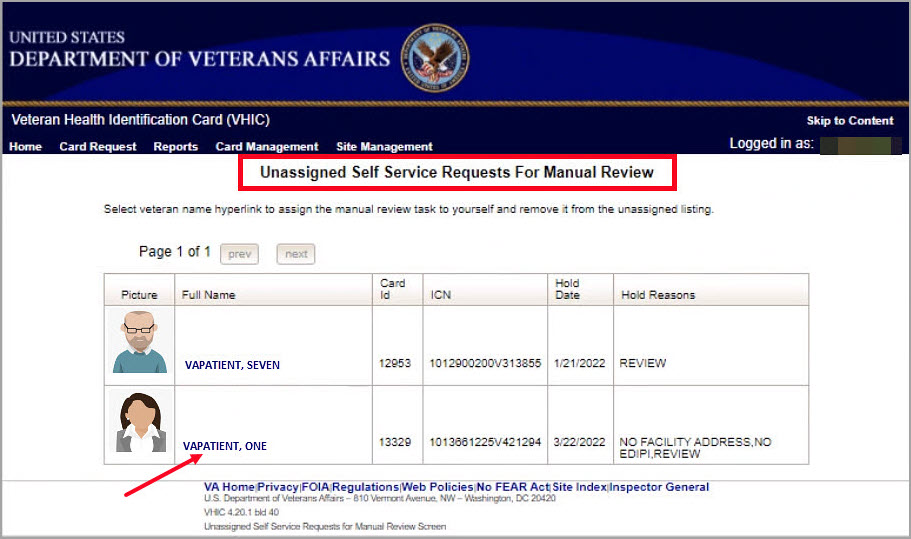 The user will be able to see the updated number of requests in their queue on the home page. Figure 15. Request Information Changed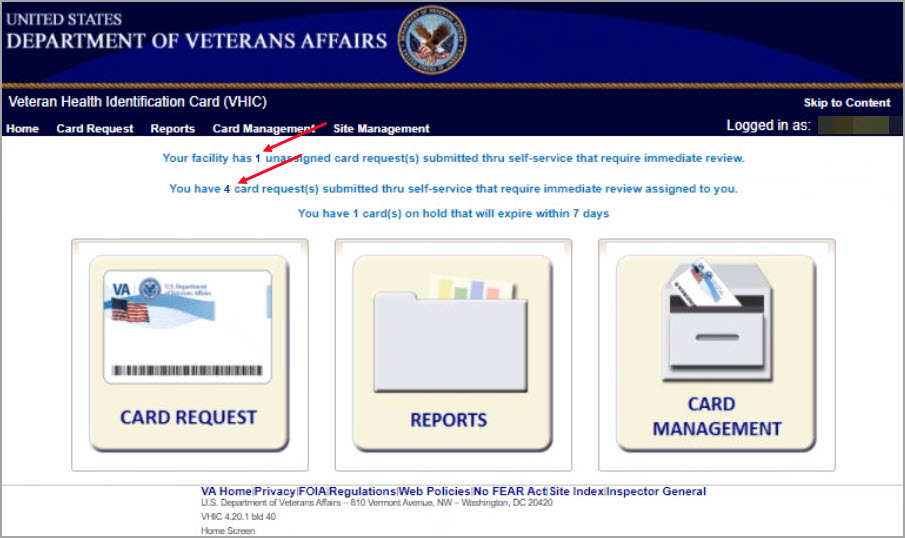 Assigned RequestsClicking on the Assigned Card Request message will direct the user to the list of facility requests assigned to them for proofing.Figure 16. Assigned Request Information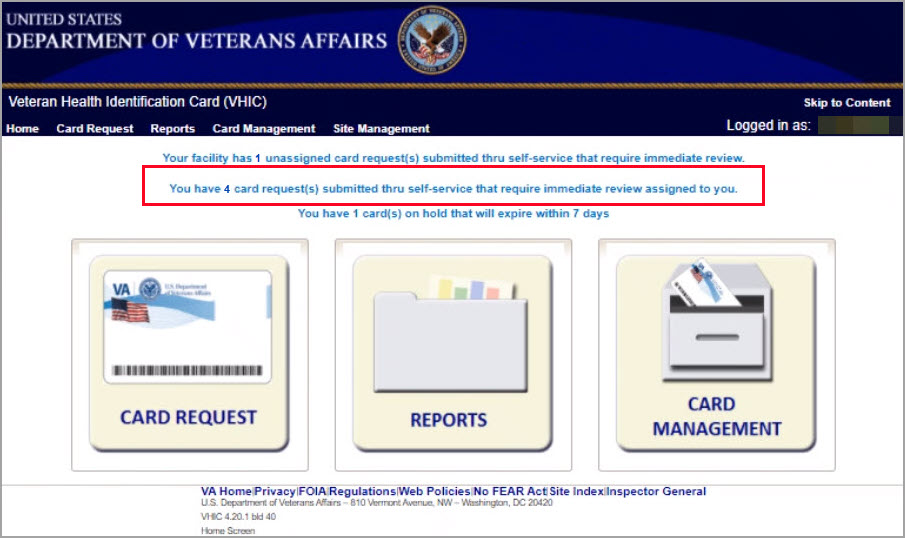 The list of assigned requests will be displayed offering the following details:Photograph currently on file in the systemFull NameCard IDICNHold DateHold Reason(s)Figure 17. Assigned Self-Service Requests for Manual Review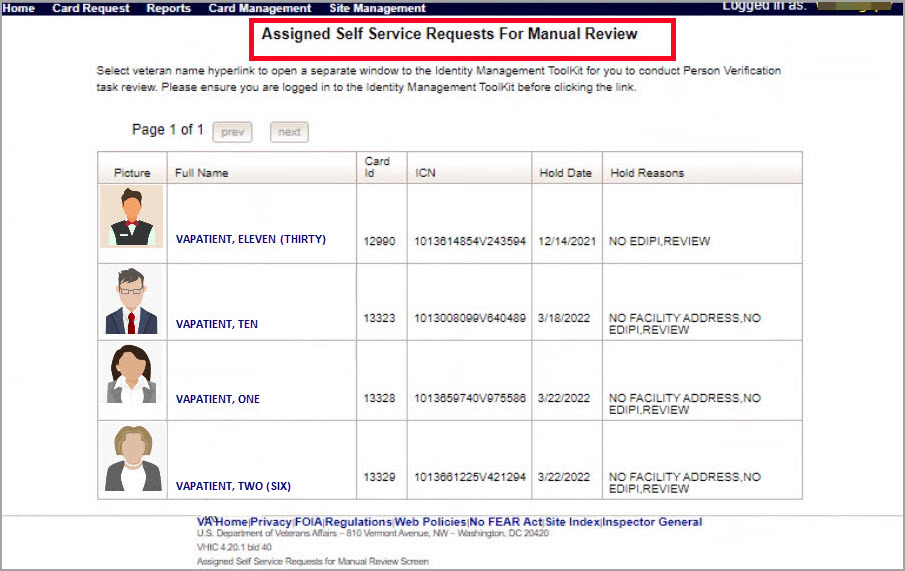 NOTE: If the Veteran has a Preferred Name on file it will appear within parenthesis where the Full Name appears as seen below. Figure 18. Assigned Self-Service Requests for Manual Review with Preferred NameWhen the user is ready to review the request(s) the Proofer will need to access the Toolkit through one of the methods listed in Section 3.3 Accessing the Identity Management Toolkit. Once Toolkit access has been established, selecting the Veteran Name link will open a new window giving the VHIC user access to the new Proofing Task in the Toolkit.Self Service Request ProcessingA new 1998 Person Verification [Self-Service] Task is created in the Toolkit to proof veterans that have submitted VHIC card requests through the VA Access application. These requests will fall under two categories based on manual review performed by the VHIC User.Accepted ImageRejected ImageReviewing a card request submitted thru VHIC Self Service requires the user to review the proofing document and photo submitted by the veteran. If either artifact does not meet required standards, then follow the steps outlined under Rejected Image. If both artifacts meet required standards, then follow the steps outlined under Accepted Image.Person Verification Task- Accepted Image Selecting the Full Name link from the Assigned Request list will open the 1998 Person Verification [Self-Service] Task.Figure 19. Link to Person Verification Task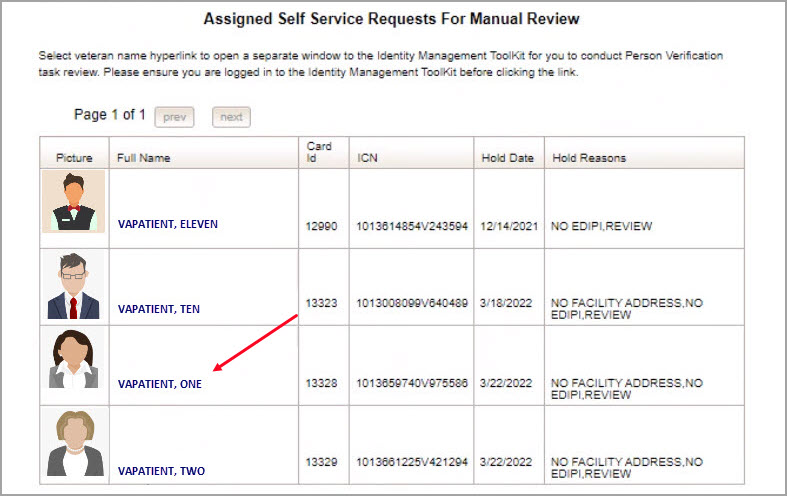 To process:Select the Task Number to open the Task for review.Figure 20. Select Task Number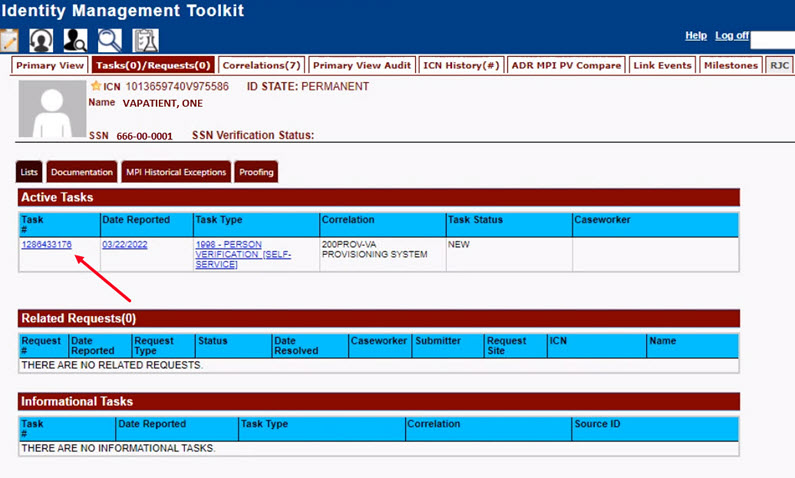 The Proofer will need to navigate to the Task Notes tab to assign the Task to themselves.Figure 21. Task Notes Tab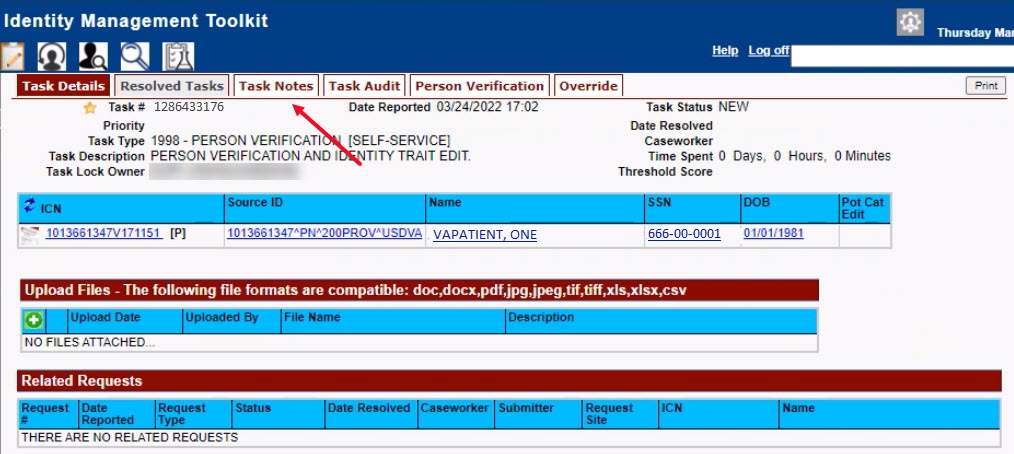 Figure 22. Assign Task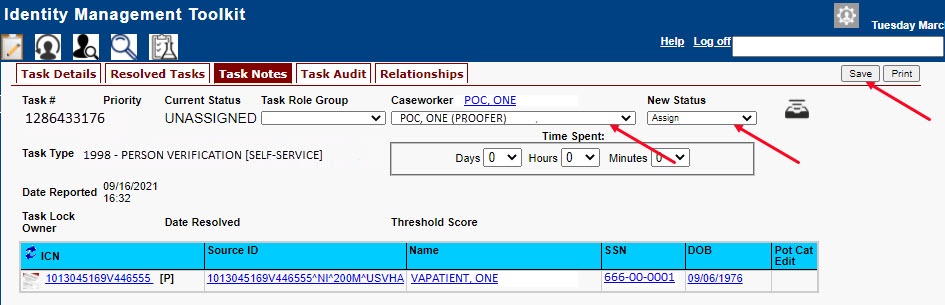 After assigning the Task they will open to Task Details Tab, then Select Person Verification Tab to process the TaskFigure 23. Figure 23. Person Verification Task Details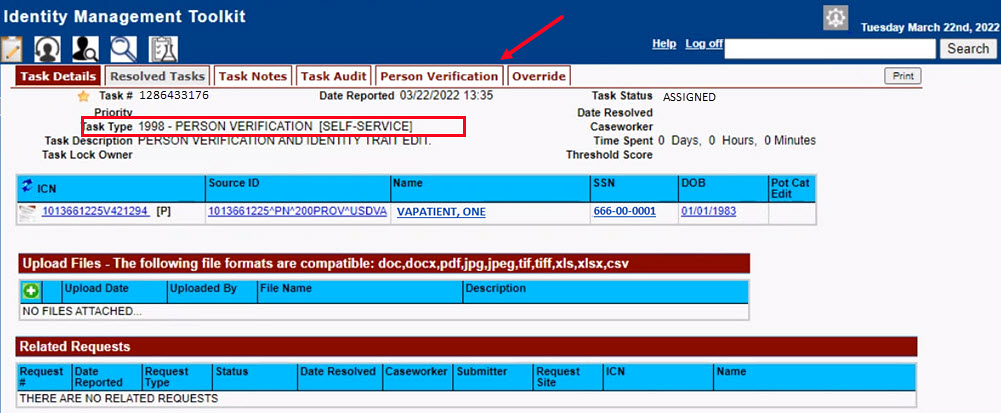 The Person Verification tab will open to the Data Review section of the Task. The Data Review tab of the Person Verification Tool is used to verify the identity traits and/or document changes to the traits. To verify traits, the Proofer will need to view the identification submitted by the Veteran. The Identification can be found on the Self-Service Images tab. Figure 24.  Person Verification Data Review Screen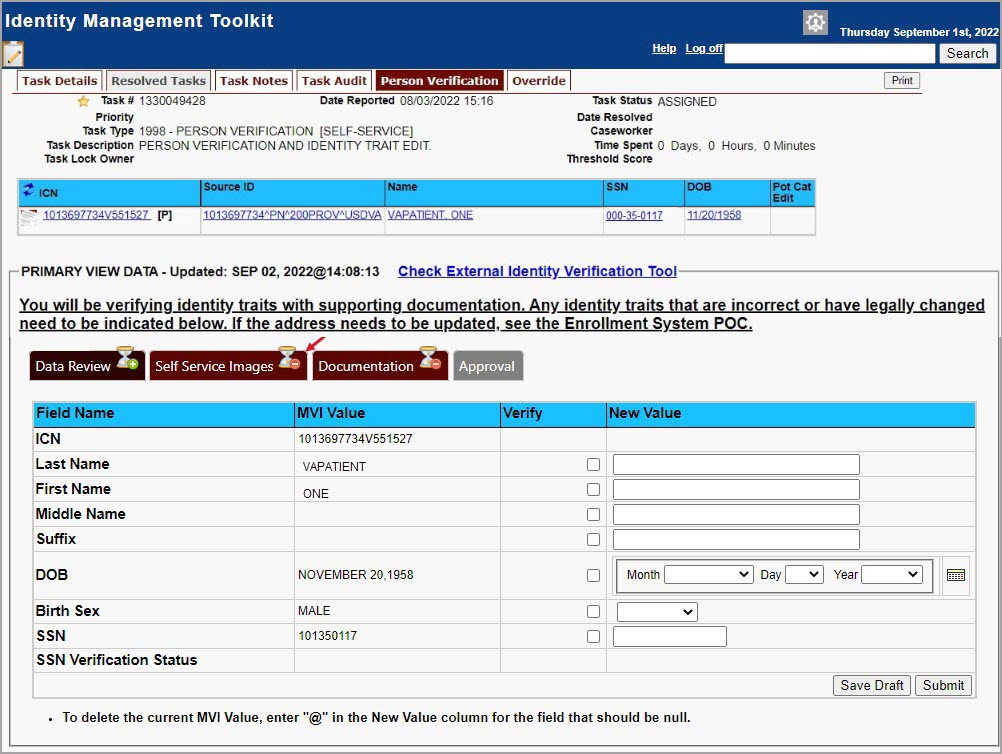 On the Self-Service Images tab, click Person Verification Document link (s) to open the submitted images for review. The documents will open in a separate window. Review the Proofing Document(s) and return to the Data Review tabFigure 25. Self Service Images Tab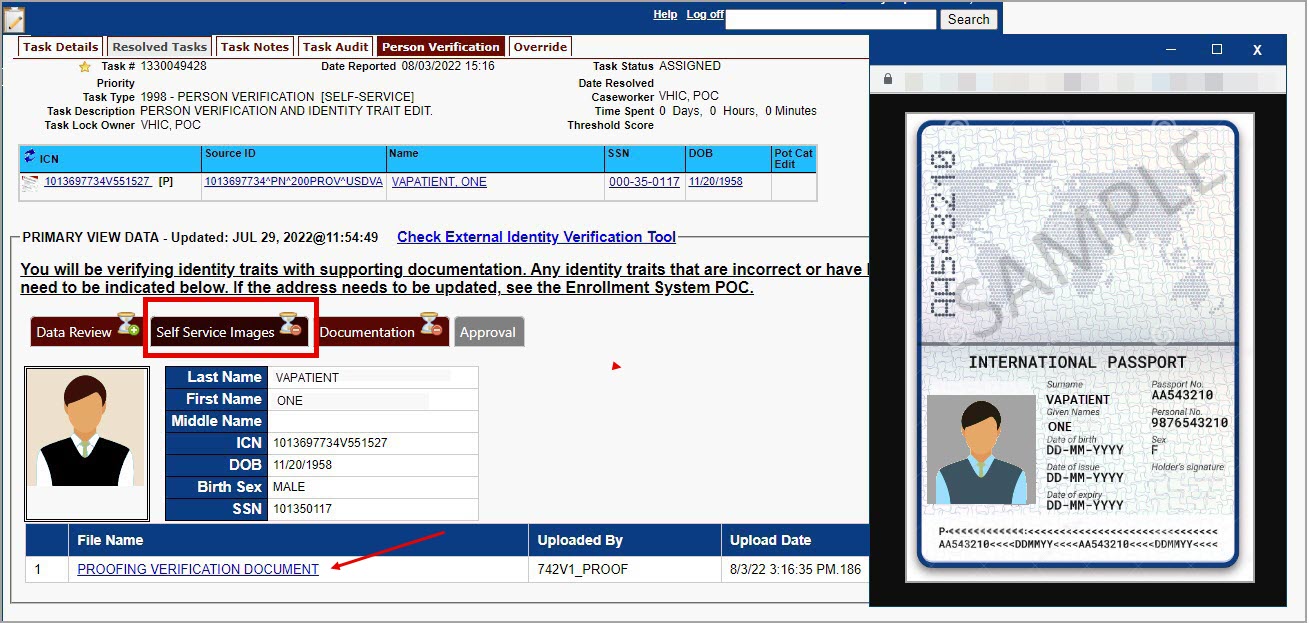 The MPI Value column will contain Primary View data. Verify matching traits by checking the corresponding check box in the Verify column. The target trait will highlight green. Click the Submit button after trait verification.Figure 26. Data Review Tab Verify Traits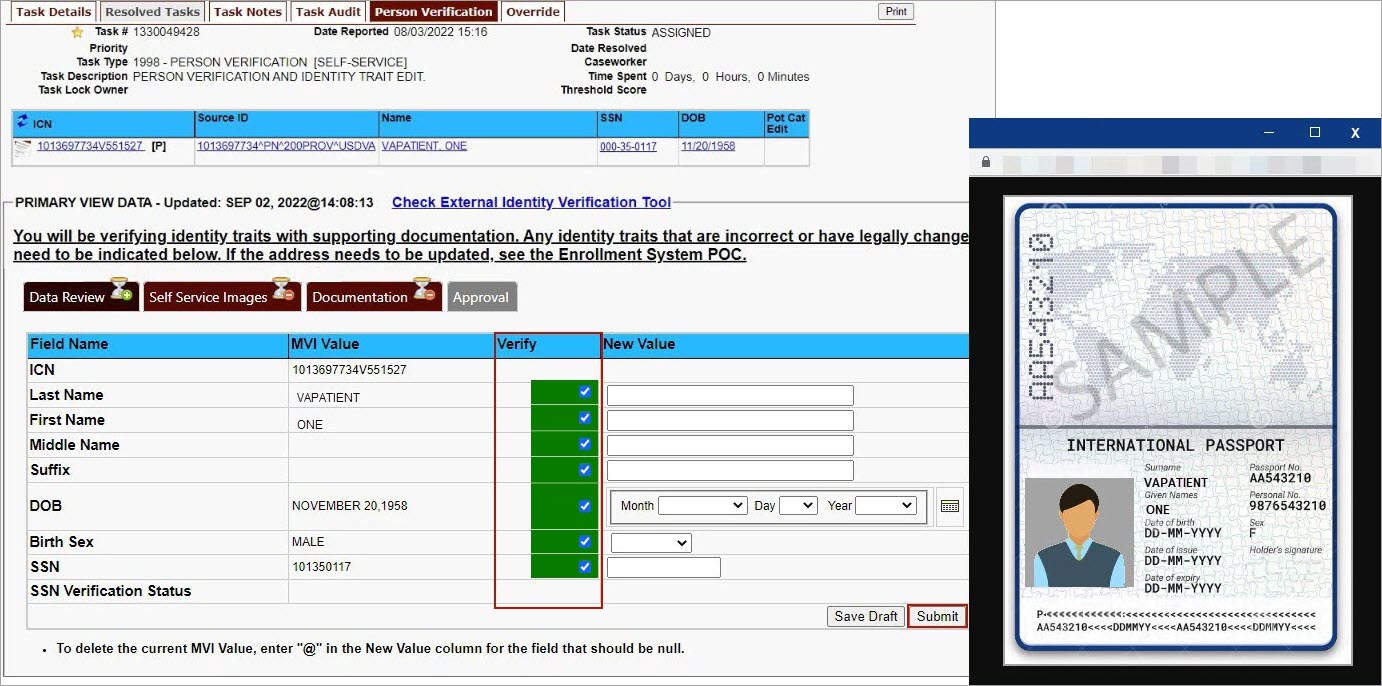 The Proofer will return to the Self-Service Image tab once the Traits are verified. The Data Review tab now shows a check mark indicating that section is complete. Here the Proofer can Accept or Reject the uploaded image based on acceptability criteria. Figure 27. Accept Veteran Submitted Image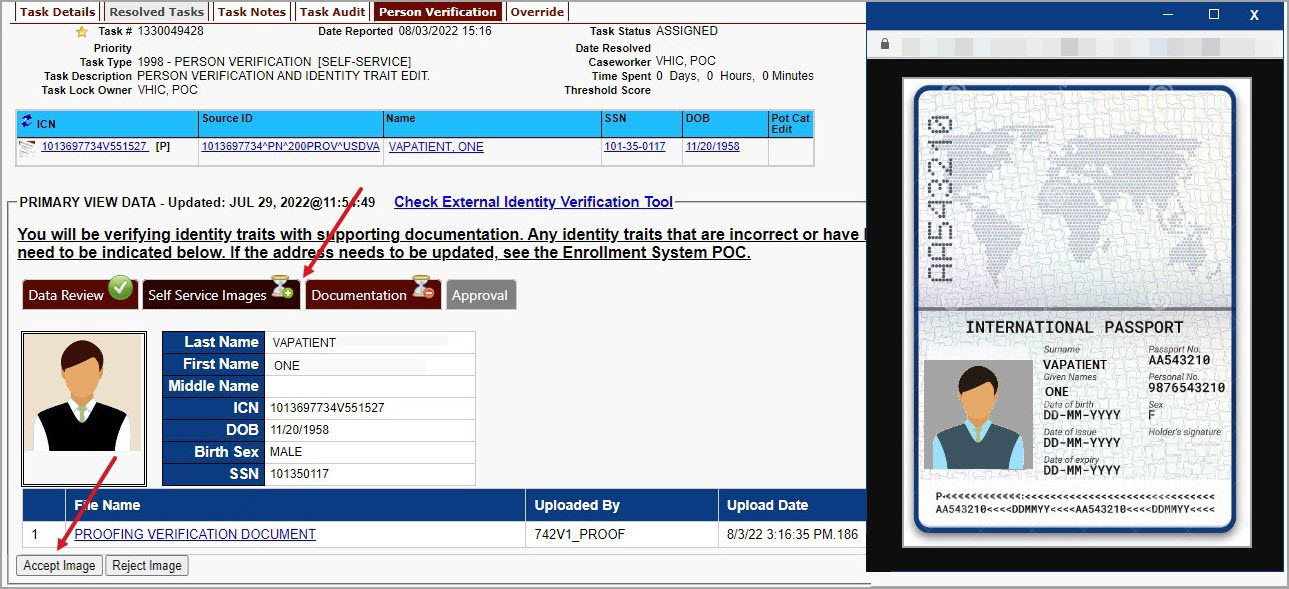 NOTE: The Veteran is informed during the Request Process that if a trait needs to be modified (for example, Last Name changes), they must come into the facility. If the Veteran submits a request under the following conditions:Photo submitted is not acceptableVerification document uploaded is not acceptableIdentification traits do not matchThe POC will need to make a note under the Task Notes Tab and continue through the Person Verification Task- Rejected Image in Section 5.2. After accepting the uploaded image, the task will progress. The Self-Service Images tab will now show a check mark. and the Proofer will move to the Documentation tab.Figure 28. Documentation Tab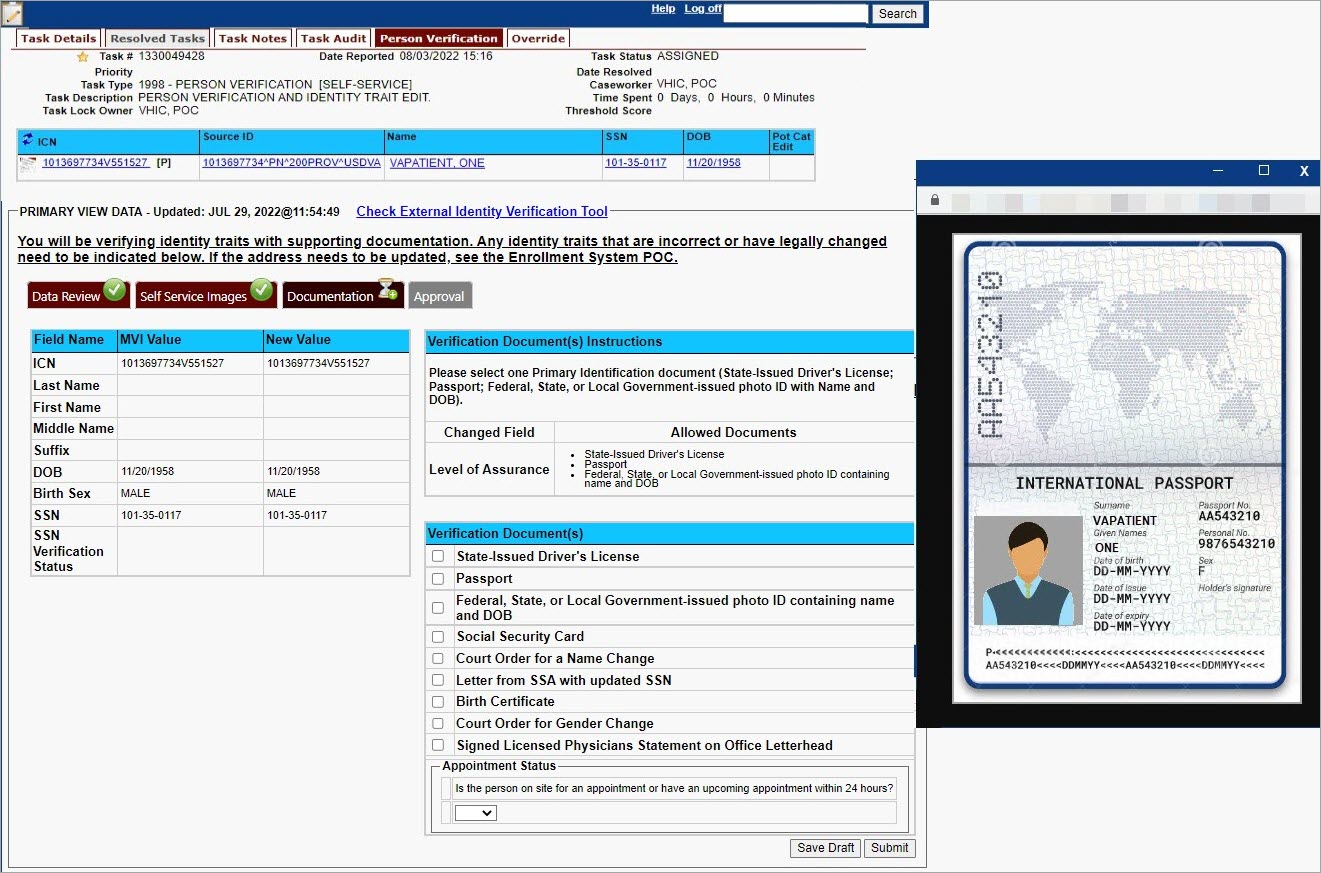 The Proofer will select the documentation type submitted from the list of acceptable documents and click Submit.Figure 29. Submit Document Details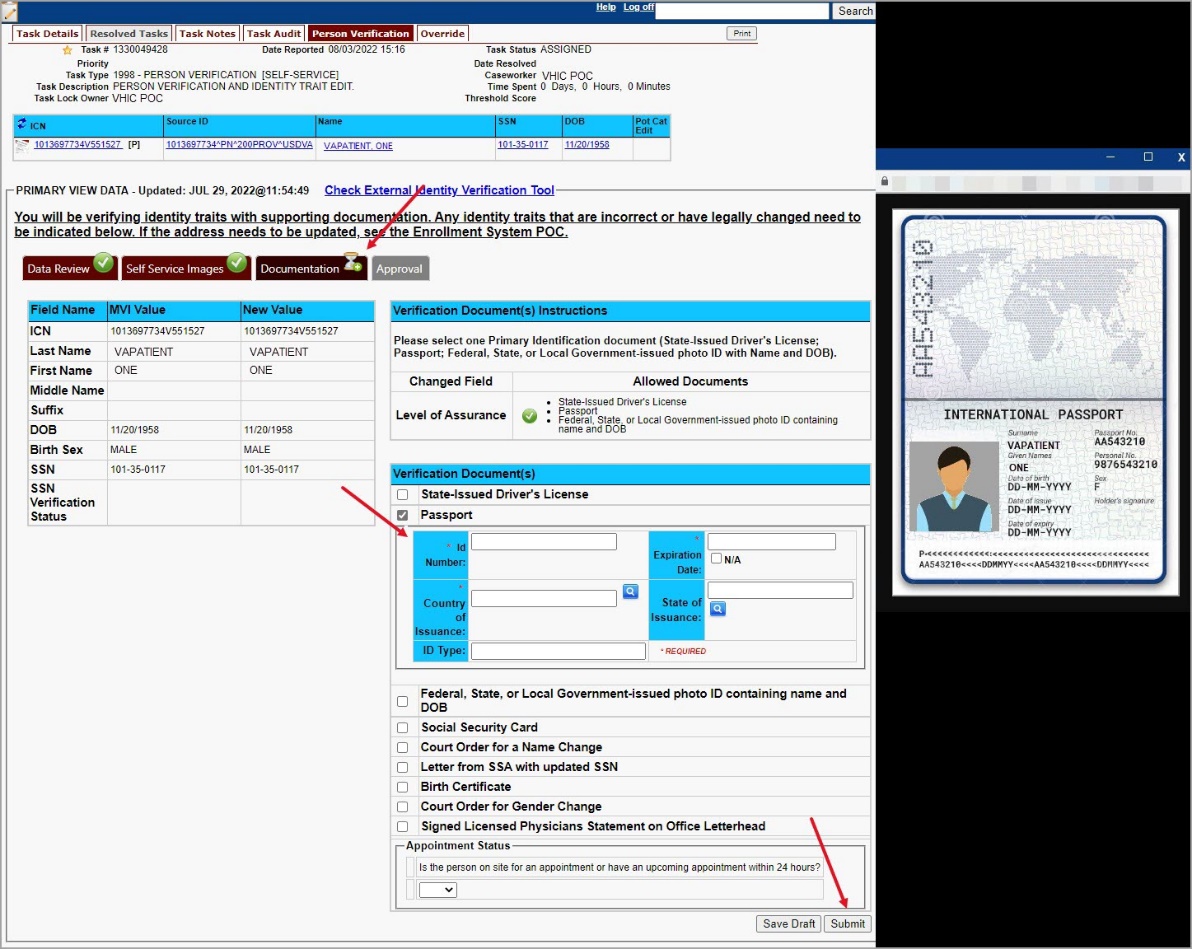 A pop-up box will show that the task has been completed. Select OK button. Figure 30. Select OK Button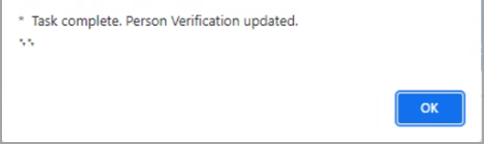 Documentation Requirements Met, Check Marks indicate that all Proofing Tasks have been CompletedFigure 31. Task Competed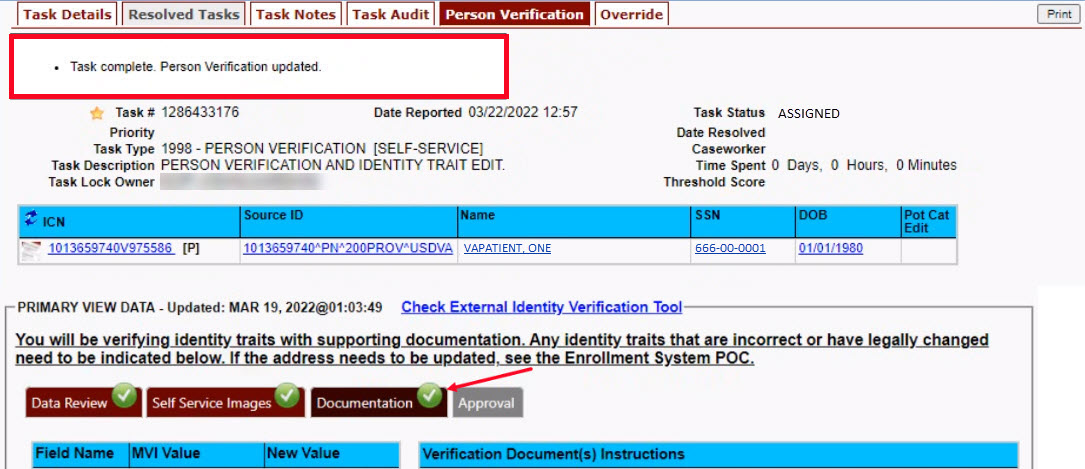 Once the Task is completed, the POC will need to go back to the Task Notes tab and mark it as Resolved.Figure 32. Add Task Notes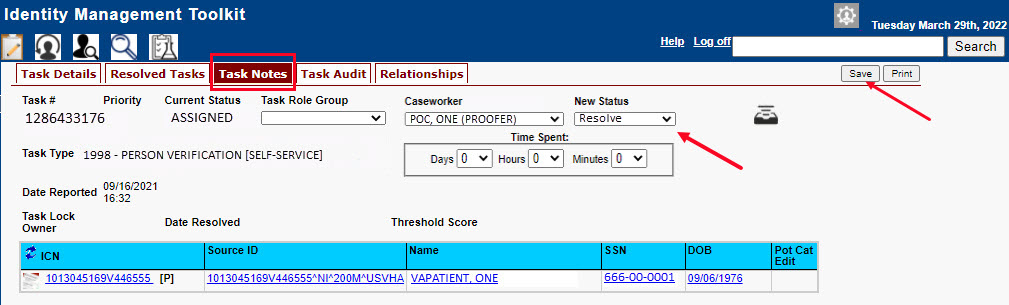 From the Primary View the user can confirm that the LOA Changed to 2Figure 33. LOA Changed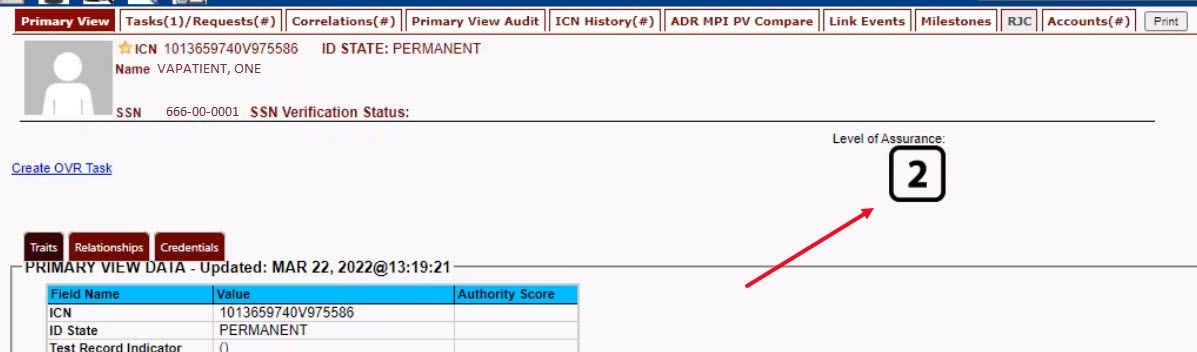 From the Correlations tab the user can confirm that the Proofing Correlation AddedFigure 34. Proofing Correlation Added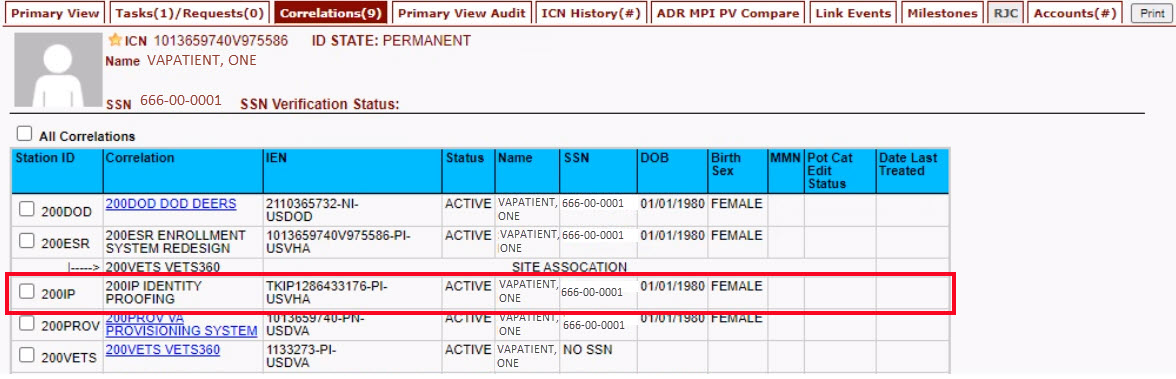 Person Verification Task- Rejected Image Processing a Person Verification Task when the Veteran has submitted an unacceptable image follows the same process outlined above, until the Proofer reaches the Self-Service Images approval page. The VHIC Proofer will select the Full Name link from the Assigned Request list, which will open a window into the MPI Toolkit 1998 Person Verification [Self-Service] Task.Figure 35. Link to Toolkit Task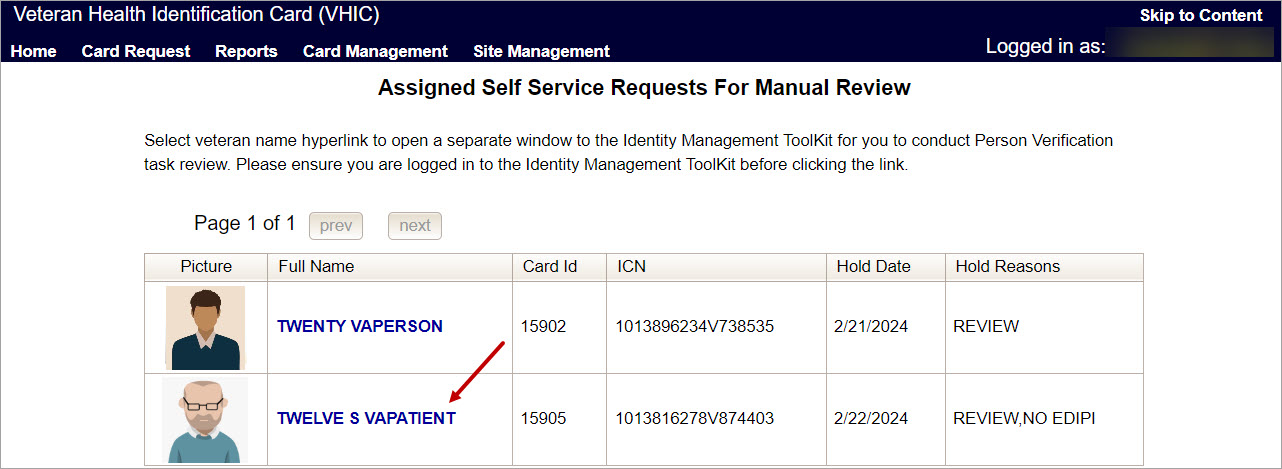 To review, click on the 1998-Person verification [Self Service] Task hyperlink.Figure 36. MPI Toolkit Task Number Link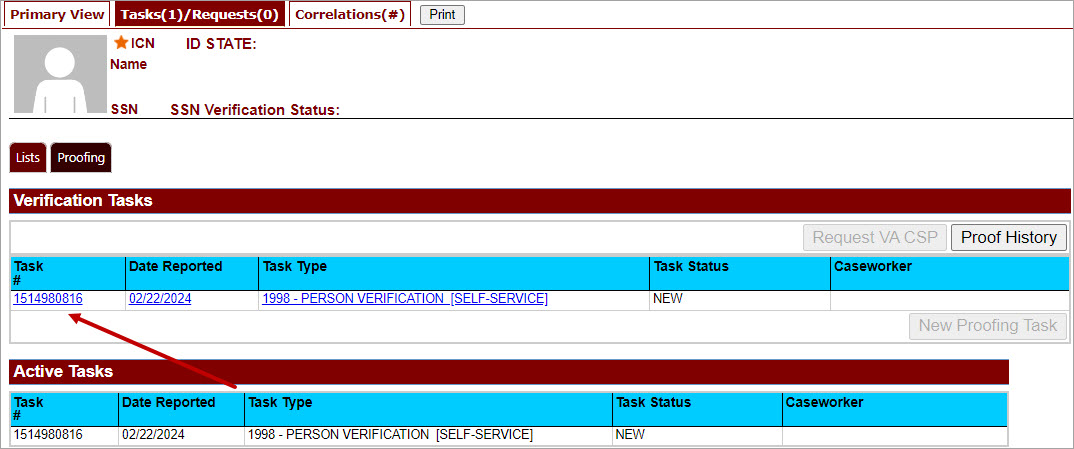 The Task Details page will openFigure 37. New Person Verification Task Details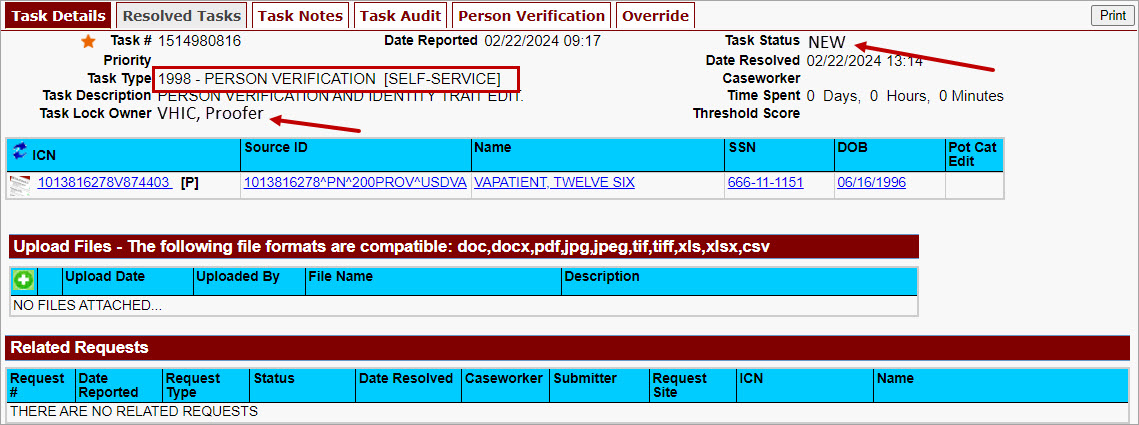 The Proofer will assign the Task to themselves on the Task Notes tab.Figure 38. Assign Task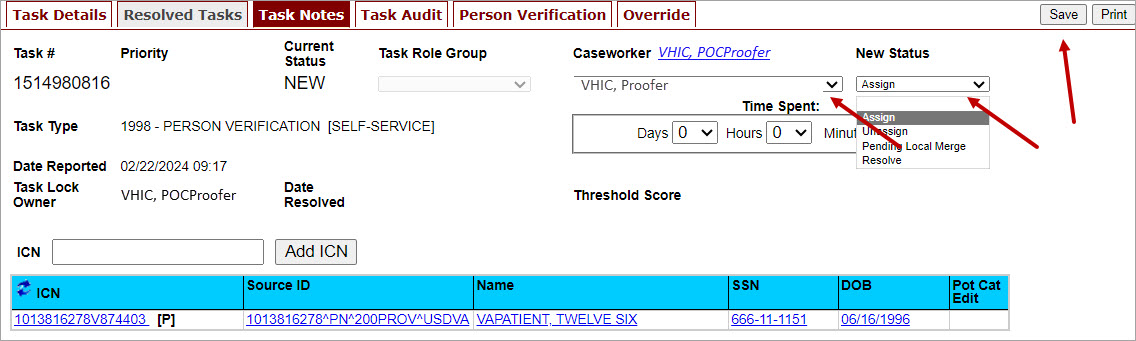 After assigning the Task they will open to Task Details Tab, then Select Person Verification Tab to process the TaskOn the Task Details Screen, the user will need to click on the Person Verification tab to continue the Proofing Task.Figure 39. Select Person Verification Tab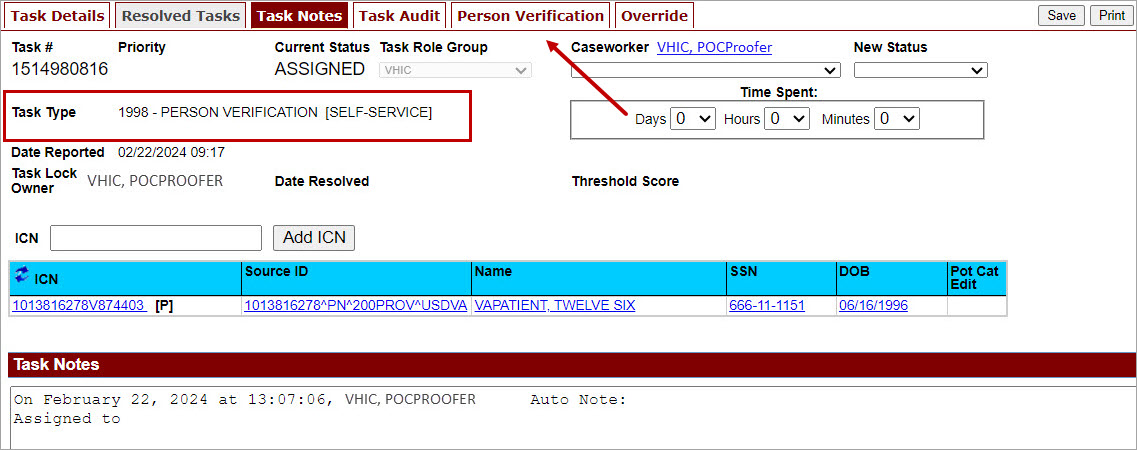 The Person Verification tab will open to the Data Review section of the Task. The Data Review tab of the Person Verification Tool is used to verify the identity traits and/or document changes to the traits. To verify traits, the Proofer will need to view the identification submitted by the Veteran. The Identification can be found on the Self-Service Images tab. Figure 40. Select Self-Service Images Tab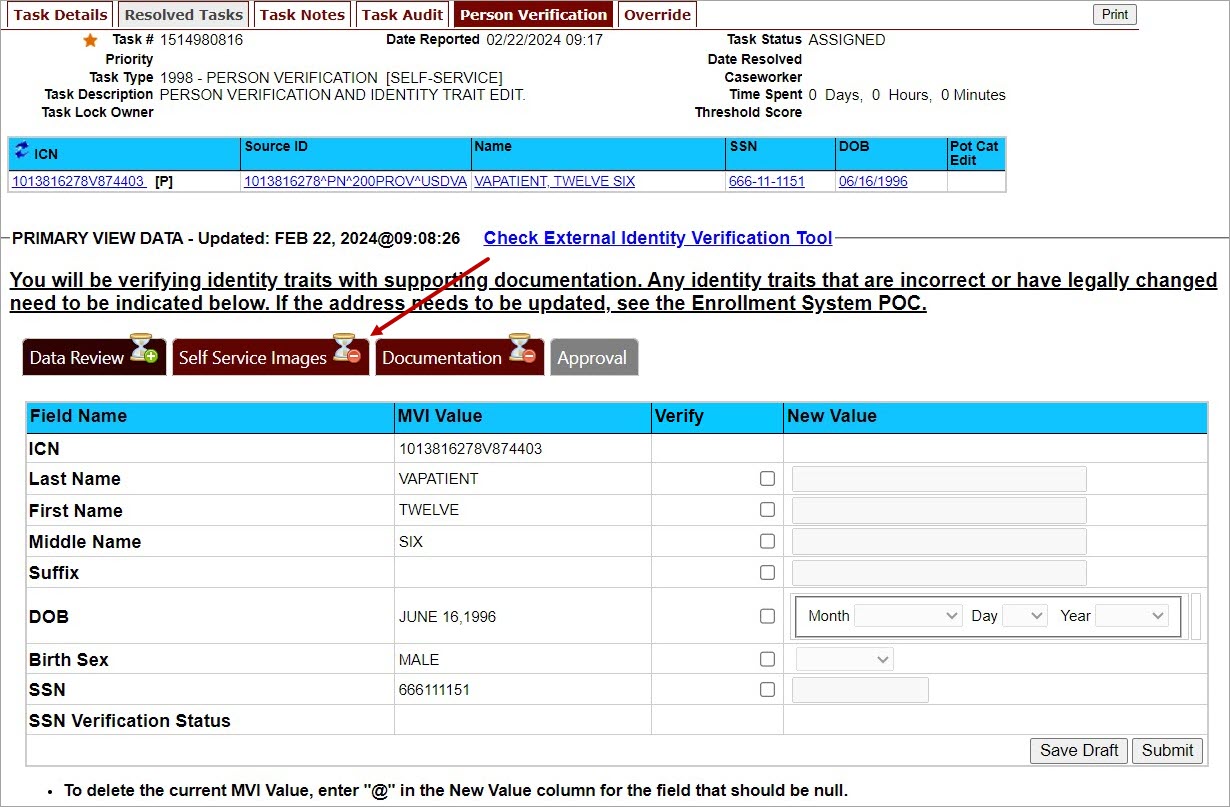 On the Self-Service Images tab, clicking the Proofing Verification Document link will cause a separate window to open showing the supporting documentation the Veteran uploaded for the request.Figure 41. Compare Veteran Images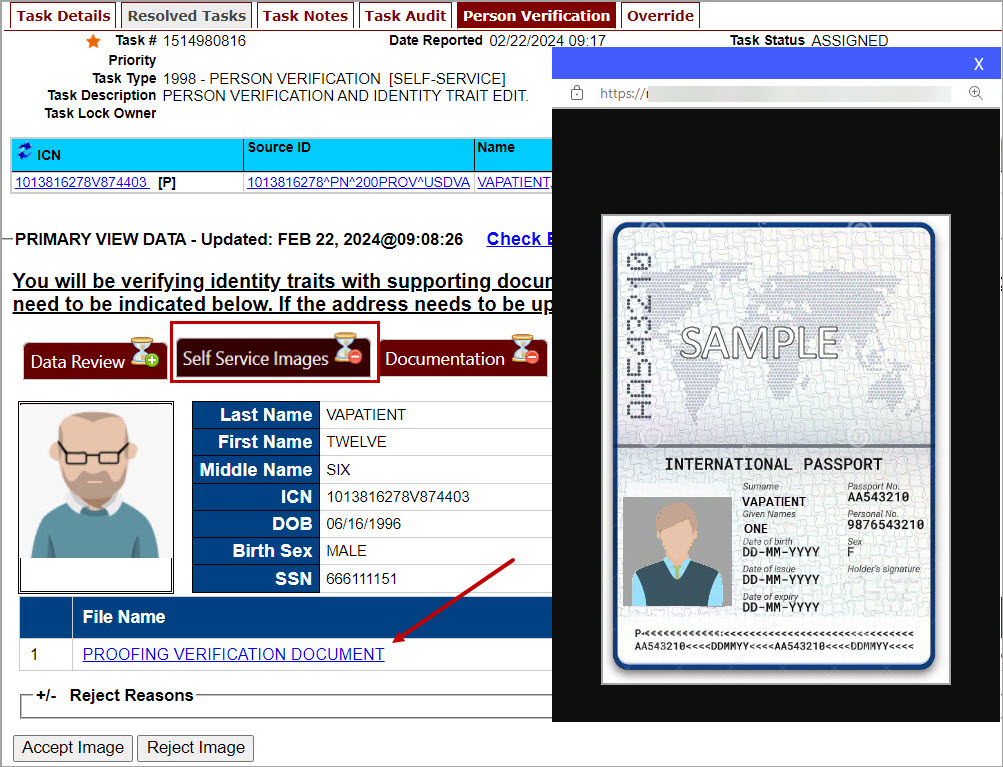 Upon review if the images do not match, or if they fall under any other rejection reason, the user will select the button. This will open the drop-down list of rejection reasons. VHIC Proofers will mark all check boxes that apply.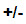 Figure 42. Rejection Reason Menu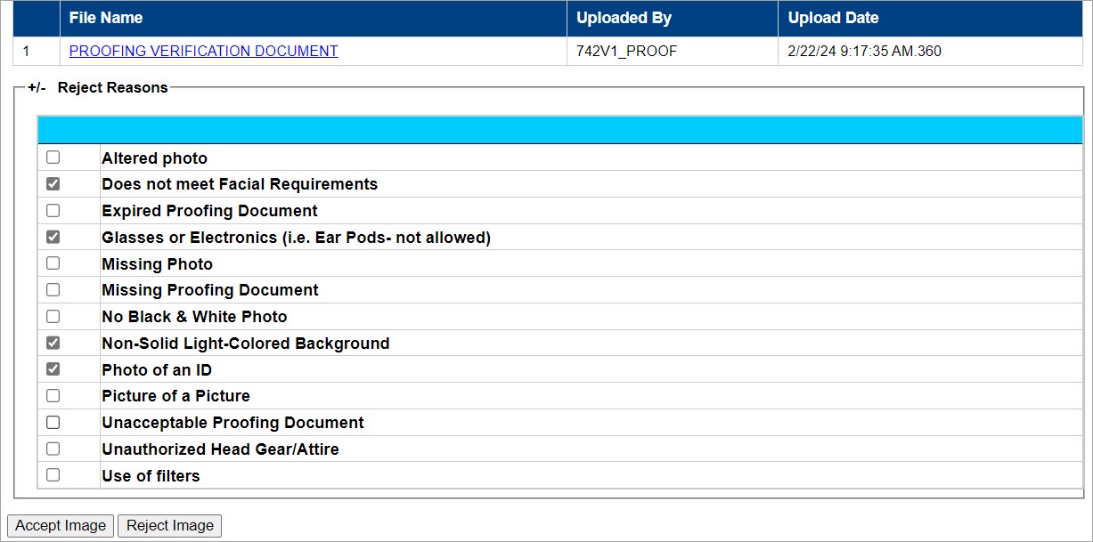 NOTE: Rejection reasons can include:Altered photoDoes not meet Facial RequirementsExpired Proofing DocumentGlasses or Electronics (i.e., Ear Pods, etc. not allowed)Missing PhotoNon-Solid Light-Colored BackgroundPhot of an IDPicture of a pictureUnacceptable Proofing DocumentUnauthorized Head Gear/AttireUse of FiltersWith the reasons selected, click the Reject Image button.Figure 43. Select Reject Image Button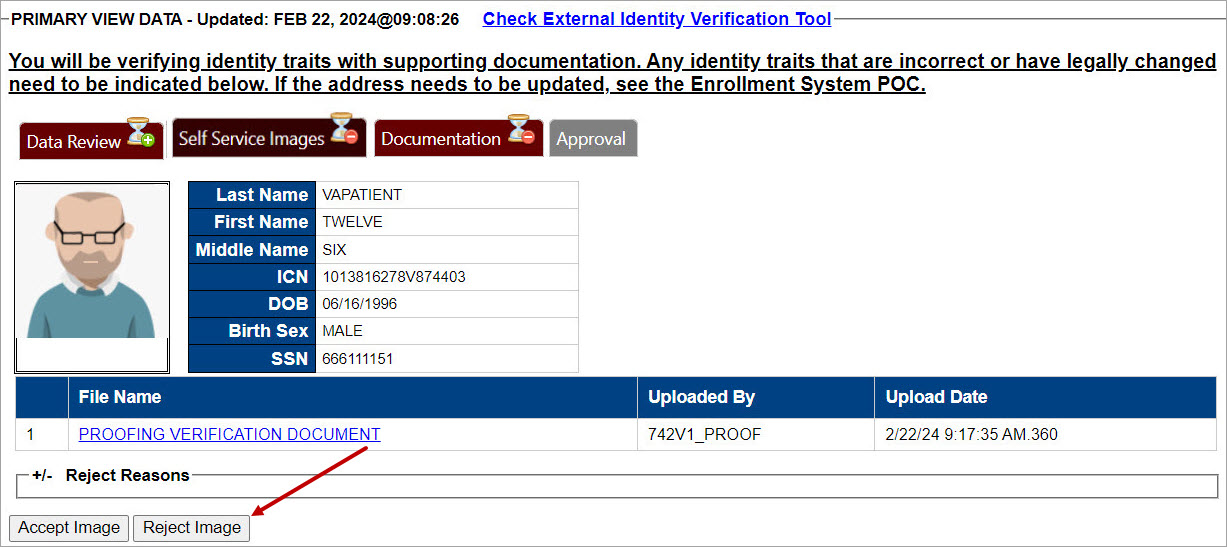 A pop up will appear to confirm the rejection. Select OK to confirm. Confirming the image rejection, the Proofing Task will auto-resolve and cancel the request.Figure 44. Reject/Resolve Confirmation Message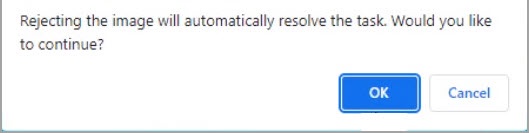 Auto resolved tasks will go to Task Details tab instead of staying on the Person Verification Tab. Navigating to the Task Notes tab will show the Task Status as Resolved and will show the system generated notes showing the reason(s) for rejection.Figure 45. Resolved Task Status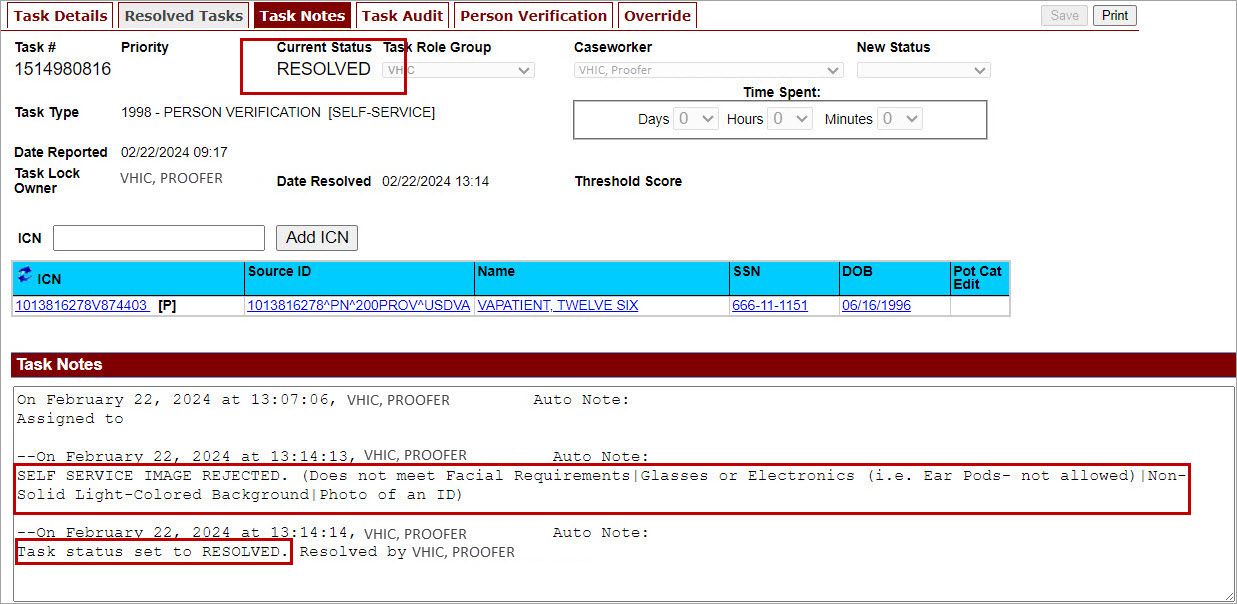 The LOA on the Primary View will remain at 1Figure 46. Level of Assurance Does Not Change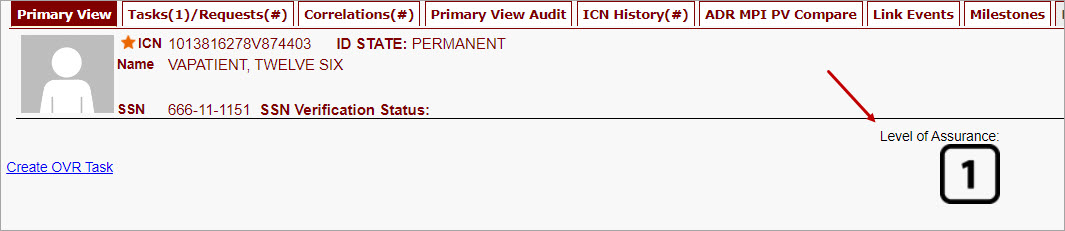 Communication For Veteran The Veteran will receive an email indicating that their request was cancelled and direct them to come into their nearest facility to resolve any issues that may keep them from qualifying for a VHIC card. Examples of these emails are:The card request was cancelled due to review issues such as a bad photo, unacceptable documents submitted, etc.Figure 47. Request Cancellation Review IssueREDACTEDThe card request was cancelled due to other reasons such as 30-day timeout.Figure 48. Request Cancellation Email Timed OutREDACTEDTroubleshootingFor a through set of troubleshooting guidelines, please refer to the Veteran Health Identification Card User Guide - Volume 4 - Troubleshooting document.DateRevisionDescriptionAuthor05/18/20244.1No functionality changes, updated date, and version numberREDACTED03/17/20244Updated to reflect changes to functionality in VIP 28 releaseREDACTED12/14/20233.1No functionality changes, updated date, and version numberREDACTED09/18/20233No functionality changes, updated help desk service option, date, and version numberREDACTED06/17/20232.3No changes to functionality during VIP 25 release Updated to remove duplicate informationREDACTED03/18/20232.2No changes to functionality during VIP 24 release Date and version numbers updatedREDACTED12/17/20222.1No changes to functionality during VIP 23 release Date and version numbers updatedREDACTED09/18/20222.0Updated to reflect changes to functionality during VIP 22 releaseREDACTED06/18/20221.0Updated to reflect changes to functionality during VIP 21REDACTED04/18/20220.1Created to support ACS Self-Service VHIC card requestsREDACTEDIssueContact InfoFor Provisioning IssuesContact the Enterprise Service Desk at REDACTED, option 2. When contacted by a support specialist, be ready to supply the employee’s full name, VA user ID and email address.For Proofing IssuesContact the Enterprise Service Desk at REDACTED, option 2.When contacted by a support specialist, be ready to supply the Veterans' full name, full SSN, and DOB.For All Other VHIC System IssuesContact the Enterprise Service Desk at REDACTED, option 2.When contacted by a support specialist, be ready to supply the Veterans' full name, full SSN, and DOB. 